1. Historie výpočetních strojů a počítačůPočátky:1. prsty - pravěk2. abakus- středověk   - první mechanické počítadlo3. logaritmické tabulky - John Napier, 17. stol v Anglii- základní matematické operace (+-*/) pomocí logaritmů4. mechanické kalkulátory- 1623, Willem Shickard - mechanický kalkulátor z ozubených koleček hodinových strojků- 1642, Blaise Pascal - počítací stroj, který uměl sčítat a odčítat- 1820, Charles Xavier Thomas - první sériově vyráběný kalkulátor, uměl sčítat, odčítat, krátit a dělit5. elektronický způsob- 19. stol, Charles Bagage - analytický stroj- jako první přišel s nápadem sestrojit programovatelný počítač - jeho žena první programátorkaVývoj počítačů od 20. století:0. generace- elektromagnetické relé- elektromagnetický spínač- rozvoj za 2. sv. války- IBM Mark 1 – 1944 vyvinut spolu s Harvardskou univerzitou1. generace- elektronka - ENIAC - 1944, první počítač, který pracoval podobně jako dnes- MANIAC - 1945, uveden do provozu John Von NeumannemVON NEUMANNOVO SCHÉMA (1946)- 5 funkčních jednotek: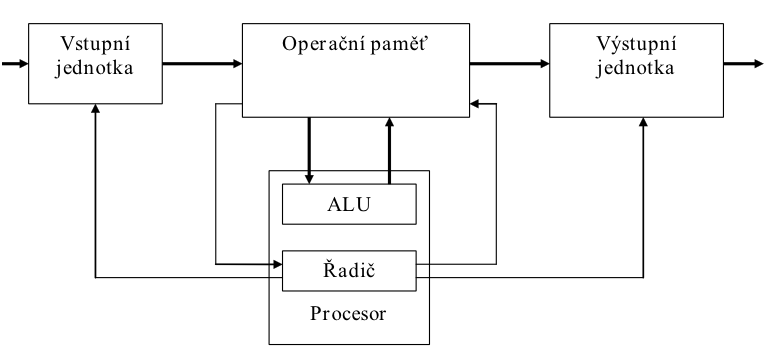 - navrhl novou koncepci PC -  použití dvojkové soustavy, program v době provádění			          úkonu spolu s daty v RAM, aritmeticko-logická jednotka vybavena			          jen obvody pro sčítání2. generace- tranzistor- je polovodičová součástka, kdy základním stavebním materiálem je křemík (germanium)- polovodiče typu N, P, N klobouček se třemi nohama, tranzistor umí taky spínat- výhoda tranzistorů - větší výdrž, menší spotřeba, zmenšení PC3. generace- integrovaný obvod- polovodičová součástka, kde na malé ploše je integrováno velké množství  tranzistorů- vznik kolem 1961- došlo k další miniaturizaci- období tzv. sálových počítačů- dávkové zpracování dat- použití děrných štítků- IBM 360 – vyráběn v tisícových sériích3,5. generace- integrované obvody s vysokou hustotou integrace - milión operací za sekundu- více úlohové operační systémy- UNIX- IBM 370- práce prostřednictvím terminálů- monitor a klávesnice- jenom zobrazuje a ovládá- vznik mini počítačů - méně rozměrné levnější počítače, dostupné firmám, školám a kvalifikovaným   pracovištím- vysoká cena4. generace- součástka mikroprocesor- integrovaný obvod s vysokou hustotou integrace - plní specifické (typické) funkce- řídí počítač a počítá - procesor- CPU- Intel/AMD- konkurenční firma- 1969 vznik procesoru- Gordon Earle Moore - Moorův zákon - výkon procesoru roste lineárně				            - „počet tranzistorů, které mohou být umístěny na integrovaný					obvod se při zachování stejné ceny zhruba každých 18 měsíců					zdvojnásobí.“- vznik osobních počítačů - Apple 1 - 1976   		        	   - Apple Macintosh- 1984           			   - IBM PC - 1981 - běžel na MS DOS - Windows				     - PC nejsou patentově chráněna= vznik PC IMB kompatibilních- velké počítače (mainframe) se stále používají - počasí- přenosné počítače, tablety, smartphone- prudký rozvoj software5. generace- umělá inteligence- budoucnost